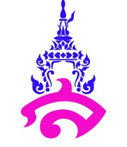 					    แผนการจัดการเรียนรู้ที่ ๒
หน่วยการเรียนรู้ที่ ๓							เรื่อง มัทนะพาธา
แผนการจัดการเรียนรู้ เรื่อง เสนาะสำเนียงกานท์				จำนวน  ๑  คาบ  
ผู้สอน อาจารย์จารุวัลย์	พิมผนวชมาตรฐานการเรียนรู้/ตัวชี้วัด
 	มาตรฐาน  
 		มาตรฐาน ท ๕.๑	เข้าใจและแสดงความคิดเห็น วิจารณ์วรรณคดีและวรรณกรรมไทย		              		อย่างเห็นคุณค่า และนำมาประยุกต์ใช้ในชีวิตจริง
 	ตัวชี้วัด		ท ๕.๑ ม. ๔-๖/๖	ท่องจำและบอกคุณค่าบทอาขยานตามที่กำหนด และบทร้อยกรองที่มี คุณค่าตามความสนใจและนำไปใช้อ้างอิงจุดประสงค์การเรียนรู้ 		๑. อธิบายหลักการอ่านทำนองเสนาะคำประพันธ์ประเภทฉันท์ 		๒. อ่านทำนองเสนาะและท่องจำบทละครพูดคำฉันท์เรื่อง มัทนะพาธา  		๓. ตระหนักในคุณค่าของการอ่านทำนองเสนาะและการท่องจำบทละครพูดคำฉันท์เรื่อง มัทนะพาธา เพื่ออนุรักษ์ความเป็นไทยและนำไปใช้อ้างอิง สาระสำคัญ		การอ่านทำนองเสนาะและท่องจำบทละครพูดคำฉันท์ เรื่อง มัทนะพาธา อย่างถูกต้อง ทำให้ได้รับอรรถรสจากการอ่าน สามารถนำวรรณคดีไปใช้อ้างอิง เป็นการอนุรักษ์และสืบทอดความเป็นไทยให้คงอยู่ต่อไปสาระการเรียนรู้		๑. 	ความรู้	        	การอ่านทำนองเสนาะและท่องจำบทละครพูดคำฉันท์ เรื่อง มัทนะพาธา			๒. 	ทักษะ/กระบวนการ/กระบวนการคิด			การให้เหตุผล  การสังเคราะห์  การปฏิบัติ/การสาธิต  การประเมินค่า  การสรุปความรู้		๓. 	คุณลักษณะอันพึงประสงค์			ซื่อสัตย์สุจริต  มีวินัย  ใฝ่เรียนรู้  มุ่งมั่นในการทำงาน  รักความเป็นไทย		๔. สมรรถนะสำคัญของผู้เรียน  			ความสามารถในการสื่อสาร  ความสามารถในการคิด  ความสามารถในการแก้ปัญหาความสามารถในการใช้ทักษะชีวิตหลักฐานการเรียนรู้		การอ่านทำนองเสนาะการวัดและการประเมินผลการเรียนรู้ 		๑.  วิธีการวัดและประเมินผล              	๑)  สังเกตพฤติกรรมของนักเรียนในการเข้าร่วมกิจกรรม              	๒)  ตรวจผลงานของนักเรียน		๒. เครื่องมือ               แบบสังเกตพฤติกรรมการเข้าร่วมกิจกรรม        	๓.  เกณฑ์การประเมิน        		การประเมินพฤติกรรมการเข้าร่วมกิจกรรม                          	ผ่านตั้งแต่  ๒  รายการ  ถือว่า  ผ่าน                          	ผ่าน	   ๑  รายการ  ถือว่า  ไม่ผ่าน การจัดกิจกรรมการเรียนรู้		กิจกรรมนำเข้าสู่บทเรียน		๑. ให้นักเรียนฟังการอ่านทำนองเสนาะบทละครพูดคำฉันท์ เรื่อง มัทนะพาธา จากแถบบันทึกเสียง หรือครูอ่านให้ฟัง				กิจกรรมพัฒนาผู้เรียน		๒. ให้นักเรียนฝึกอ่านทำนองเสนาะ บทละครพูดคำฉันท์ เรื่อง มัทนะพาธา โดยฝึกออกเสียงพร้อมกับครู แล้วจึงฝึกออกเสียงด้วยตนเอง		๓. ให้นักเรียนผลัดกันออกมาอ่านทำนองเสนาะหน้าชั้นเรียน ครูและนักเรียนร่วมกันตรวจสอบความถูกต้องและประเมินการอ่าน		๔. ให้นักเรียนเลือกคำประพันธ์ที่ประทับใจมากที่สุด และเห็นว่าสมควรแก่การท่องจำ เพื่อนำไปสื่อสารอ้างอิง คัดลอกบทกลอนนั้นและระบุเหตุผลที่ประทับใจ ตัวแทนนักเรียนออกมานำเสนอโดยอ่านเป็นทำนองเสนาะ และบอกเหตุผลที่ประทับใจ ครูและนักเรียนร่วมกันอภิปรายแสดงความคิดเห็นเกี่ยวกับบทประพันธ์และเหตุผลที่ประทับใจของแต่ละคน  ครูให้คำแนะนำและกล่าวชมเชยนักเรียน		 			ขั้นสรุปกิจกรรมการเรียนรู้	
	 	๕. ให้นักเรียนและครูร่วมกันสรุปความรู้ ดังนี้	 	    การอ่านทำนองเสนาะและท่องจำบทละครพูดคำฉันท์ เรื่อง มัทนะพาธา อย่างถูกต้อง ทำให้ได้รับอรรถรส จากการอ่าน สามารถนำวรรณคดีไปใช้อ้างอิง เป็นการอนุรักษ์และสืบทอดความเป็นไทยให้คงอยู่ต่อไป		๖. ให้นักเรียนร่วมกันแสดงความคิดเห็น โดยครูใช้คำถามท้าทาย ดังนี้	  	    เนื้อเรื่องตอนใดอ่านทำนองเสนาะแล้วไพเราะที่สุด เพราะเหตุใดสื่อการเรียนรู้	
		แถบบันทึกเสียงการประเมินผลตามสภาพจริง (Rubrics)
 	การประเมินกิจกรรมให้ผู้สอนพิจารณาจากเกณฑ์การประเมินผลตามสภาพจริง (Rubrics) 
เรื่อง  การอ่านออกเสียงบทร้อยกรองข้อเสนอแนะของผู้บริหารสถานศึกษา....................................................................................................................................................................................................................................................................................................................................................................................................................................................................................................................................................................................................................................................................................................................................................................................................................................................................................................................................................................................................................................................................................................................................................................................................................................................................................................................................................................................................................................................................................................................................................................................................................................................................................................................................................................................................................................................................................................................................................................................................................................................................................................................................................................................................................................................................................................................................................................................................................................................................................................................................................................................................................................................................................................................................................................................................................................................................................................................................................................................................................................................................................................................................................................................................................................................................................................................................................................................................................................................................................................................................................................................................................................................................................................................................................................................................................................................................................................................................................................................ลงชื่อ..........................................................................ผู้บริหารสถานศึกษา 		     (.........................................................................)บันทึกผลการจัดกิจกรรมการเรียนรู้ 	๑. ผลการสอน	
....................................................................................................................................................................................................................................................................................................................................................................................................................................................................................................................................................................................................................................................................................................................................................................................................................................................................................................................................................................................................................................................................................         ๒. ปัญหา/อุปสรรค	
....................................................................................................................................................................................................................................................................................................................................................................................................................................................................................................................................................................................................................................................................................................................................................................................................................................................................................................................................................................................................................................................................................         ๓. ข้อเสนอแนะ/แนวทางแก้ไข	  
........................................................................................................................................................................................................................................................................................................................................................................................................................................................................................................................................................................................................................................................................................................................
............................................................................................................................................................................................................................................................................................................................................................ลงชื่อ.....................................................ครูผู้สอน  						 		(นางสาวจารุวัลย์  พิมผนวช)         ระดับคะแนนเกณฑ์การประเมิน๔(๑๐ คะแนน)๓(๙ คะแนน)๒(๗-๘ คะแนน)๑(๕-๖ คะแนน)การอ่านออกเสียงบทร้อยกรองอ่านออกเสียงได้ถูกต้องตามอักขรวิธี เสียงดังชัดเจนเว้นจังหวะเหมาะสม สามารถทอดเสียงเอื้อนเสียง และใช้น้ำเสียงแสดงอารมณ์ได้ไพเราะอ่านออกเสียงได้ถูกต้องตามอักขรวิธีเสียงดังชัดเจน เว้นจังหวะเหมาะสม มีการทอดเสียงเอื้อนเสียง และใช้น้ำเสียงแสดงอารมณ์ในบางจังหวะได้ดีอ่านออกเสียงได้ถูกต้องตามอักขรวิธี เสียงดังชัดเจน เว้นจังหวะเหมาะสม พยายามทอดเสียงเอื้อนเสียงและใช้น้ำเสียงแสดงอารมณ์ในบางจังหวะ แต่ยังทำได้ไม่ดีนักอ่านออกเสียงได้ถูกต้องตามอักขรวิธี เสียงดังชัดเจนแต่ยังต้องปรับปรุงเรื่องการเว้นจังหวะและท่วงทำนองในการอ่าน